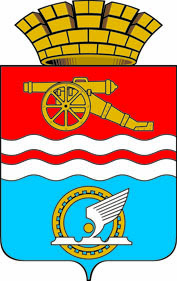 СВЕРДЛОВСКАЯ ОБЛАСТЬАДМИНИСТРАЦИЯ КАМЕНСК-УРАЛЬСКОГО ГОРОДСКОГО ОКРУГАПОСТАНОВЛЕНИЕот 17.02.2023 № 112О признании утратившим силу постановления Администрации города Каменска-Уральского от 25.02.2016 № 234 «Об утверждении Положения об участии органов местного самоуправления муниципального образования город Каменск-Уральский в профилактике терроризма и экстремизма, а также в минимизации и (или) ликвидации последствий проявления терроризма и экстремизма в границах муниципального образования город Каменск-Уральский»В соответствии с федеральными законами от 06 октября 2003 года            № 131-ФЗ «Об общих принципах организации местного самоуправления в Российской Федерации», от 06 марта 2006 года № 35-ФЗ «О противодействии терроризму», Уставом муниципального образования Каменск-Уральский городской округ Свердловской области, во исполнение подпункта 2 пункта 2 распоряжения Губернатора Свердловской области Е.В. Куйвашева от 20.01.2023 № 12-РГ, Администрация Каменск-Уральского городского округаПОСТАНОВЛЯЕТ:1. Признать утратившим силу постановление Администрации города Каменска-Уральского от 25.02.2016 № 234 «Об утверждении Положения об участии органов местного самоуправления муниципального образования город Каменск-Уральский в профилактике терроризма и экстремизма, а также в минимизации и (или) ликвидации последствий проявления терроризма и экстремизма в границах муниципального образования город Каменск-Уральский».2. Разместить настоящее постановление на официальном сайте муниципального образования.3. Контроль за выполнением постановления возложить на руководителя аппарата Администрации городского округа Ялунина А.В.Глава 
Каменск-Уральского городского округа 				        А.А. Герасимов